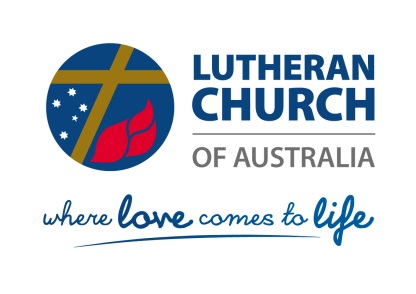 LCA Insurance and Risk ManagerBackgroundIn 1983, LCA Insurance was established to provide a comprehensive portfolio of insurance policies to serve and safeguard the Lutheran Church of Australia (LCA), including schools, colleges, aged care facilities, churches and community services.The Lutheran Laypeople’s League (LLL) has administered LCA Insurance on behalf of the LCA since in its inception. The Lutheran Church of Australia’s (LCA) General Church Board has resolved that, from the beginning of 2022, the LCA Insurance operations will transition from the LLL to the LCA.The LCA Insurance and Risk Manager position has been established to manage LCA Insurance from the start of 2022 as outlined in the position description.The position will also be responsible for developing and implementing an effective risk management framework that enables the LCA to better control its risks and compliance obligations.  Selection processApplications for the position must be submitted by the close of business on Friday, 8 October 2021. It is anticipated shortlisted candidates will have a face to face interview in the week beginning 18 October 2021. The successful candidate will be notified by Friday, 29 October 2021.The preferred start date is Tuesday, 4 January 2022, or as otherwise negotiated.